VELIKOSTNÍ TABULKA MATRIX & XPRESSO TECH SUIT - MENMATRIX & XPRESSO TECH SUIT - WOMENMATRIX & XPRESSO VELIKOSTNÍ TABULKA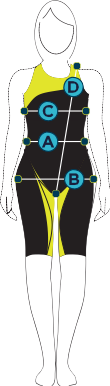 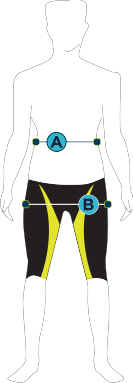 A - PAS:Měřeno kolem trupu v nejužším místě.B - BOKY:Měřeno kolem boků v nejširším místě
C - HRUDNÍK:Měřeno kolem zad a hrudníku v nejširším místě.D – SMYČKA KOLEM TĚLA:Z ramena diagonálně přes tělo mezi nohami a zpět na rameno.           UPOZORNĚNÍ : TATO VELIKOSTNÍ TABULKA JE POUZE OBECNÉ VODÍTKO.   Doporučujeme, aby závodní plavky byly zkoušeny                  individuálně pro perfektní padnutí.A PAS CM71-7474-7676-7979-8181-8484-87B BOKY CM84-8787-9292-9797-9999-102102-104FR5055606570758085DE / A /CH/CZ00000012345USA/UK2022242628303234IT3436384042444648A PAS CM61-6666-7171-7474-7676-7979-81B BOKY CM81-8787-9292-9797-102102-107107-112C HRUDNÍK CM81-8484-8989-9292-9797-9999-102D OBVOD TĚLA  CM145150155160165170FR2628303234363840DE / A /CH/CZ2426283032343638USA/UK2022242628303234IT3032343638404244